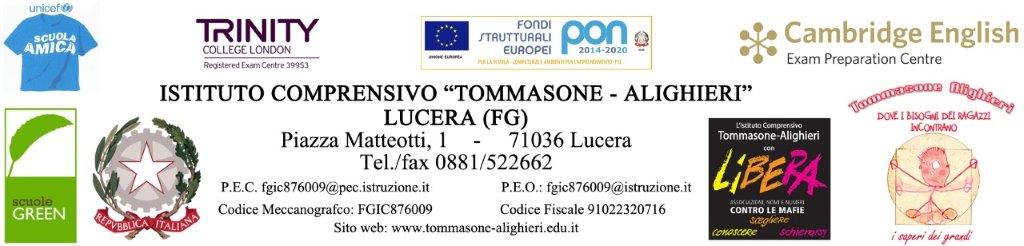 C.I. n. 38                                                                                                                  Lucera, 11/09/2021-    Al personale docente-  Al personale ATA- Al Sito web – AttiSEDEOGGETTO: Fruizione dei permessi di cui alla Legge 104/92 e ss. mm. e  ii. – DISPOSIZIONI PERMANENTI.ALLEGATIModello All. 1:              onferma dei requisiti per usufruire dei permessi di cui all’art. 33, commi 36 della Legge 104/1992”;Modello All. 2a:       “Richiesta permessi di cui all’art. 33 della Legge 104/1992 e s.m.i. (assistenza al parente con disabilità grave)”;Modello All. 2b:       “Dichiarazione del soggetto disabile”;Modello All. 2c:        “Dichiarazione dei parenti del soggetto disabile”;Modello All. 3:         “Richiesta permessi di cui all’art. 33 della Legge 104/1992 e s.m.i. (art. 21 –disabilità superiore ai 2/3)”;Modello All. 4:         “Richiesta    permessi    di    cui    all’art.    33    della    Legge    104/1992.Cronoprogramma”.Allegato n. 1Al Dirigente scolastico dell’I.C. “Tommasone - Alighieri” Lucera (Fg)OGGETTO:    Conferma dei requisiti per usufruire dei permessi di cui all’art. 33, commi 3 o6, della Legge104/1992.Il/La sottoscritto/a..................................................................   ………................................................ nato/a.........................................................................................il......................................................,in    servizio    presso    quest’Istituto    in    qualità    di    ....................................................................Scuola dell’Infanzia                      Scuola Primaria                  Scuola Secondaria  di 1° grado con   contratto   a   tempo   determinato/indeterminato,   avendo   presentato   nel   decorso   anno scolastico  .................../................... tutta la documentazione inerente alla fruizione dei permessi di cui alla Legge 104/92, ai sensi e per gli effetti degli art. 75 e 76 del DPR 445/2000 relativi alle dichiarazioni mendaci,DICHIARAsotto la propria responsabilità, che la predetta situazione non ha subito variazioni e che pertanto ha il diritto di fruire dei permessi in parola.Data .........../.........../.............Firma del dipendente.......................................................................VISTO DEL DIRIGENTE SCOLASTICO........................................................................OGGETTO:    Richiesta permessi di cui all’art. 33 della Legge 104/1992 e s.m.i. (Assistenza al parente con disabilità grave)Il/La sottoscritto/a .................................................................................................................................. nato/a .................................................................................... il............................................................, in   servizio   presso      .......................................................................   con   completamento   presso................................................CHIEDEalla S.V. di fruire dei permessi previsti dall’art. 33, comma 3 (o comma 6), della Legge104/1992 ai fini dell’assistenza del/la Sig./ra......................................................................................... nato/a...................................................................... il............................................................................, C.F. ........................................................................ residente a............................................................., in Via  ................................................................, n................., con cui è legata dal seguente vincolodi parentela: ..........................................................................................................................................Il/La sottoscritto/a, ai sensi degli art.75 e 76 del DPR 445/2000 e s.m.i.,DICHIARA CHE□ nessun altro familiare beneficia dei permessi per lo stesso soggetto in situazione di disabilità grave;□ l’altro genitore Sig./ra ...................................................... C.F........................................, non dipendente/  dipendente  presso  ..............................................................................,  beneficia dei permessi giornalieri per lo stesso figlio con disabilità grave alternativamente al sottoscritto/a nel limite massimo mensile di tre giorni complessivi tra i due genitori;□ il soggetto in situazione di disabilità grave non è ricoverato a tempo pieno, con le eccezioni previste al punto 3 della Circolare del 3 dicembre 2010 n. 155;□ con il soggetto in situazione di disabilità grave di cui in premessa sussiste un rapporto di parentela/affinità di 2°grado .....................................................................;□ con il soggetto in situazione di disabilità grave di cui in premessa esiste un rapporto di parentela/affinità di 3°grado (barrare la voce che interessa) e costui:□ non è coniugato/a;□ è vedovo/a;□ è coniugato/a, ma il coniuge ha compiuto 65 anni di età;□ è coniugato/a, ma il coniuge è affetto da patologie invalidante;□ è stato coniugato/a, ma il coniuge è deceduto;□ è separato/a legalmente o divorziato/a;□ è coniugato/a, ma in situazione di abbandono;□ ha uno o entrambi i genitori deceduti,□ ha uno o entrambi i genitori con più di 65 anni di età;□ ha uno o entrambi genitori affetti da patologia invalidante;È A CONOSCENZA CHE-	la richiesta dei permessi è finalizzata non a far fronte a necessità di tipo assistenziale (aiuto all’igiene, aiuto all’alimentazione, supporto personale), ma solamente ad esigenze di tipo “sanitario”;-	se il permesso viene chiesto per un soggetto in attività lavorativa, costui non deve prestare servizio nei giorni di richiesta del permesso;-	ogni  variazione  della  situazione  di  fatto  e  di  diritto  da  cui  consegua  la  perdita  della legittimazione alle agevolazioni (decesso, revoca del riconoscimento dello stato di disabilità grave  in  caso  di  rivedibilità,  ricovero  a  tempo  pieno)  va  tempestivamente  comunicata all’Ente di appartenenza entro max. 30gg;-	la possibilità di fruire delle agevolazioni comporta un onere per l’Amministrazione e un impegno di spesa pubblica che lo Stato e la collettività erogano per l’effettiva tutela deidisabili;-	ai sensi dell’art. 20, comma 3, della Legge 102/2009, lo scrivente può, ove ne ravvisi i presupposti, chiedere direttamente alla commissione ASL gli accertamenti sulla sussistenza dei requisiti delle condizioni di invalidità ed handicap della persona per la quale si chiede di usufruire dei benefici di cui alla Legge 104/92;-	qualora la Commissione medica, nelle ipotesi di cui ai punti 2) e 3) di seguito indicati, non dovesse riconoscere i benefici di cui all’oggetto, i giorni o le ore già fruiti, saranno trasformati in altra tipologia di assenza.Allega alla presente la seguente documentazione:1.   COPIA CONFORME DEL VERBALE DELL’APPOSITA COMMISSIONE MEDICA di cui all’art.4, comma 1, della L. 104/1992, integrata ai sensi dell’art. 20, comma 1, del D.L. n. 78/2009, convertito nella legge n. 102/2009, attestante lo stato di ‘disabilità grave’ ai sensi dell’art. 3, comma 3, della Legge 104/1992;2.   In   alternativa:   nell’ipotesi   di   patologia   oncologica   ove,   trascorsi   15   giorni   dalla presentazione dell’istanza per il riconoscimento dello stato di disabilità grave non sia stato ancora rilasciato dalla competente Commissione Medica il verbale di cui al punto 1):3.   certificato del medico specialista nella patologia di cui è affetto il soggetto da assistere;4.   dichiarazione del soggetto in situazione di disabilità grave - ovvero del suo tutore legale, curatore o amministratore di sostegno (allegare copia del decreto di nomina) -, nella quale viene indicato il familiare che debba prestare l’assistenza prevista dalla legge;5.   nei casi previsti, documentazione sanitaria attestante patologia invalidante rilasciata dal medico specialista del SSN o con esso convenzionato o dal medico di medicina generale o dalla struttura sanitaria nel caso di ricovero o intervento chirurgico;6.   nei casi previsti, provvedimento da cui risulti lo stato giuridico di divorzio o di separazione;7.   modello all. 2a “Dichiarazione del soggetto disabile”;8.   modello all. 2b “Dichiarazione dei parenti del soggetto disabile”.Data .........../.........../.............Firma del dipendente.................................................................. VISTO DEL DIRIGENTE SCOLASTICO........................................................................DICHIARAZIONE DEL SOGGETTO DISABILEIl/La      sottoscritt 	                                                                                                        nat          a                                                                               prov. (        _) il                                      , residente a                                                                prov.              Via  	consapevole delle sanzioni penali, richiamate dall’art.76 del D.P.R. n.445/2000, per dichiarazioninon veritiere, formazione o uso atti falsiDICHIARA□ di essere in condizioni di disabilità grave accertata con verbale della Commissione ASL di                                                           il                                                ;□  (in  alternativa)  di  essere  in  condizione  di  disabilità  il  cui  stato  di  gravità  è  in  corso  diaccertamento;□ di non essere ricoverato a tempo pieno;□ di prestare attività lavorativa e di beneficiare delle agevolazioni previste dalla Legge 104/92 per se stesso;□ (in alternativa) di non prestare attività lavorativa;□ di essere parente digrado del richiedente in quanto                                                              ;□ di voler essere assistito soltanto dal/la sig./ra                                                                        nata a                                                                                       prov.             il  	C.F.                                                                      e residente inData .........../.........../.............FIRMADICHIARAZIONE DEI PARENTI DEL SOGGETTO DISABILEdocumentata impossibilità del coniuge/parente di provvedere all’assistenza per motivi oggettiviai sensi dell’art. 7 CCNI concernente la mobilità del personale docente, educativo ed A.T.A. per l’a.s. 2016/2017Il/La   sottoscritt 	                                                                                                                  nat      a                                                                               prov. (        _) il                                      , residente a                                                                -prov.- Viaconsapevole delle sanzioni penali, richiamate dall’art.76 del D.P.R. n.445/2000, per dichiarazioninon veritiere, formazione o uso atti falsiDICHIARA□ di essere parente digrado del richiedente in quanto                                                              ;□  di  non  potere  assistere  il  proprio  □coniuge  □parente  per  i  seguenti  motivi  oggettivi:N.B.L’autodichiarazione rilasciata dagli altri figli non è necessaria laddove il figlio richiedente la precedenza in qualità di referente unico, sia anche l’unico figlio convivente con il genitore disabile. Tale  situazione  di  convivenza  deve  essere  documentata  dall’interessato  con  dichiarazione personale sotto la propria responsabilità, redatta ai sensi delle disposizioni contenute nel D.P.R.28.12.2000, n. 445, così come modificato ed integrato dall’art. 15, della legge 16 gennaio 2003, n.3 e dall’art. 15 comma 1 della L. 183/2011Data .........../.........../.............FIRMAOGGETTO:    Richiesta permessi di cui all’art.33 della Legge 104/1992 e s.m.i.(art. 21 – disabilità superiore ai 2/3)Il/La sottoscritto/a .................................................................................................................................. nato/a .................................................................................... il............................................................., in servizio presso  la Scuola dell’Infanzia          Scuola Primaria       Scuola Secondaria di 1° grado di questa Istituzione scolastica, con completamento presso .................CHIEDEdi fruire dei permessi previsti dall’art. 33 comma 3 della legge 104/1992.A tal fine, consapevole che le dichiarazioni mendaci,  la falsità negli atti e l’uso di atti falsi sono puniti, ai sensi dell’art. 76 del D.P.R.  n. 445/2000, con le sanzioni previste dalla legge penale e dalle leggi speciali in materia, dichiara che:-	necessita delle agevolazioni per le esigenze legate alla propria situazione di disabilità come da idonea certificazione medica;-	si impegna a comunicare tempestivamente   ogni variazione della situazione di fatto e di diritto da cui consegua la perdita della legittimazione alle agevolazioni (revoca del riconoscimento dello stato di disabilità grave in caso di rivedibilità);-	è  consapevole  che  la  possibilità  di  fruire  delle  agevolazioni  comporta  un  onere  per  l' Amministrazione e un impegno di spesa pubblica che lo Stato e la collettività sopportano per l'effettiva tutela dei disabili.Si allega:    copia  del  verbale  della  apposita  Commissione  Medica  di  cui  all’art.  4,  comma  1,  L.104/1992 integrata ai sensi dell’art. 20, comma 1, del D. L. n. 78/2009 convertito nella Legge n. 102/2009 attestante lo stato di “disabilità grave” ai sensi dell’art. 3, comma 3, della Legge 104/1992;	certificato del medico specialista nella patologia di cui è affetto il soggetto richiedente, se, trascorsi 15 giorni ( in caso di patologie oncologiche) e 90 giorni (per tutte le altre patologie) dalla presentazione dell’istanza per il riconoscimento dello stato di disabilità grave, non è stato ancora rilasciato il suddetto verbale della competente Commissione Medica (verbale da presentare non appena possibile).Data .........../.........../.............Firma del dipendente.................................................................Oggetto: Richiesta permessi art.33, della Legge104/1992. Cronoprogramma.Il/La sottoscritto/a.................................................................................................................... nato/a....................................................................................  il..........................................  in  serviziopresso quest’Istituto in qualità di ........................................................................................ a tempo determinato  /  indeterminato  in  servizio  presso    la  Scuola  dell’Infanzia            Scuola  Primaria Scuola Secondaria di 1° gradoCHIEDEdi poter fruire dei seguenti permessi previsti:□ dall’art. 33, comma 3, della legge 104/92, per l’assistenza al coniuge, parente o affine entro il secondo grado, ovvero entro il terzo grado qualora i genitori o il coniuge della persona con handicap in situazione di gravità abbiano compiuto i sessantacinque anni di età oppure siano anche essi affetti da patologie invalidanti o siano deceduti o mancanti;□ dall’art.  33,  comma  6,  della  legge  104/92,  per  se  stesso,  essendo  persona  disabile,  in situazione di gravità e titolare di un rapporto di lavoro subordinato;□ dall’art. 33, comma 2, della legge 104/92 e dall’art. 42 del novellato D.Lgs. n.151/2001 in quanto  lavoratrice  madre  o,  in  alternativa,  lavoratore  padre,  genitori  anche  adottivi,  di minore con handicap in situazione di gravità accertata ai sensi dell’articolo 4, comma 1, della Legge 104/92, fino a tre anni di vita del bambino;□ dall’art. 33, comma 3, della Legge 104/92 e dall’art. 42 del novellato D.Lgs. n.151/2001, in quanto lavoratrice madre o, in alternativa, lavoratore padre, genitori anche adottivi, di figlio con handicap in situazione di gravità;A tal fine presenta il seguente cronoprogramma mensile:GIORNO ................./................./................. GIORNO ................./................./................. GIORNO ................./................./........................................................, ................./................./.................Per l’assistenza allo stesso figlio con handicap in situazione di gravità, il diritto è riconosciuto adentrambi i genitori, anche adottivi, che possono fruirne alternativamente. Data .........../.........../.............Firma del dipendente........................................................................